                                                                                                              Tagesschule Kirchberg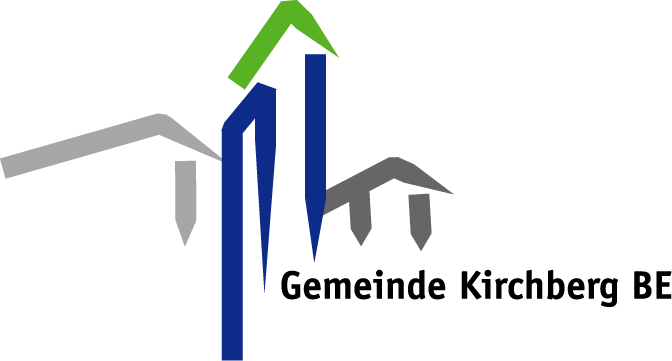 Persönliches DatenblattDiese Angaben werden vertraulich behandelt.  Sekretariat erhalten: ………………………………………………………………………………………………Name und Vorname des Kindes:       Telefonnummern, unter denen Sie tagsüber erreichbar sind:Ansprechpersonen (Grosseltern, Verwandte, Bekannte etc.) mit Telefonnummern für den Notfall:Name:                              Telefonnummer:       Name:                              Telefonnummer:       Name:                              Telefonnummer:                    Hausarzt:      Zahnarzt:      Unfallversicherung:      Unser Kind isst: Vegetarisch          kein Schweinefleisch       keinen FischNimmt ihr Kind regelmässig Medikamente ein?    Ja       NeinWenn ja, welche?      Dosierung bei Einnahme während des Tagesschulbetriebes:Weitere Mitteilungen:      